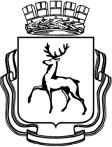 АДМИНИСТРАЦИЯ ГОРОДА НИЖНЕГО НОВГОРОДАР А С П О Р Я Ж Е Н И Е16.02.2017							№ 178-рВ соответствии со ст. 2 Федерального закона от 30.06.2016 № 224-ФЗ «О внесении изменений в Федеральный закон «О государственной гражданской службе Российской Федерации» и Федеральный закон «О муниципальной службе в Российской Федерации», в целях обеспечения соблюдения требований статьи 15.1 Федерального закона от 02.03.2007 № 25-ФЗ «О муниципальной службе в Российской Федерации»:1. Департаменту организационно-кадрового обеспечения деятельности администрации города Нижнего Новгорода (Габелева Э.А.), департаменту финансов администрации города Нижнего Новгорода (Мочалкин Ю.Н.), комитету по управлению городским имуществом и земельными ресурсами администрации города Нижнего Новгорода (Никулина В.С.), администрациям районов города Нижнего Новгорода:1.1. Организовать прием сведений об адресах сайтов и (или) страниц сайтов в информационно-телекоммуникационной сети «Интернет», на которых граждане, претендующие на замещение должностей муниципальной службы, муниципальные служащие размещали общедоступную информацию, а также данные, позволяющие их идентифицировать, по форме, утвержденной распоряжением Правительства Российской Федерации от 28.12.2016 № 2867-р.1.2. Обеспечить прием сведений, указанных в пп. 1.1 настоящего распоряжения, представляемых:гражданами, претендующими на замещение должностей муниципальной службы, - при поступлении на муниципальную службу за три календарных года, предшествующих году поступления на муниципальную службу;муниципальными служащими – ежегодно не позднее 01 апреля года, следующего за отчетным, за календарный год, предшествующий году представления информации.2. Заместителю главы администрации города Нижнего Новгорода Холкиной М.М., председателю комитета по управлению городским имуществом и земельными ресурсами администрации города Нижнего Новгорода Никулиной В.С., директору департамента финансов администрации города Нижнего Новгорода Мочалкину Ю.Н., заместителям главы администрации города Нижнего Новгорода, главам администраций районов города Нижнего Новгорода определить муниципальных служащих, уполномоченных на осуществление обработки общедоступной информации, размещенной претендентами на замещение должности муниципальной службы и муниципальными служащими в информационно-телекоммуникационной сети «Интернет», а также на проверку достоверности и полноты сведений, представленных указанными лицами в соответствии со статьей 15.1 Федерального закона от 02.03.2007 № 25-ФЗ «О муниципальной службе в Российской Федерации».3. Управлению делами администрации города Нижнего Новгорода (Рыжов Е.С.) обеспечить муниципальным служащим, указанным в п. 2 настоящего распоряжения, доступ к информационно-телекоммуникационной сети «Интернет» для выполнения возложенных на них обязанностей.4. Контроль за исполнением распоряжения возложить на заместителя главы администрации города Нижнего Новгорода Холкину М.М.Э.А.Габелева439 16 82О мерах по обеспечению соблюдения требований статьи 15.1 Федерального закона от 02.03.2007 № 25-ФЗ «О муниципальной службе в Российской Федерации»О мерах по обеспечению соблюдения требований статьи 15.1 Федерального закона от 02.03.2007 № 25-ФЗ «О муниципальной службе в Российской Федерации»Глава администрации города С.В.Белов